Treće sudjelovanje naše škole u projektu "Živjeti zdravo"28. 11. 2022.Naša škola treću godinu sudjeluje u aktivnostima Nacionalnog programa u sklopu  projekta "Živjeti zdravo". Ovakve suradnje dokaz su da zajedno možemo osigurati zdrava okruženja za odrastanje djece. Zahvaljujem učiteljicama Ankici Saračević, Vesni Grgurić, Silviji Mateljan Ivani Vučić, kuharima koji su svojim aktivnostima s djecom pridonijeli ostvarivanju rezultata koje smo postigli. Darija Vištica, prof.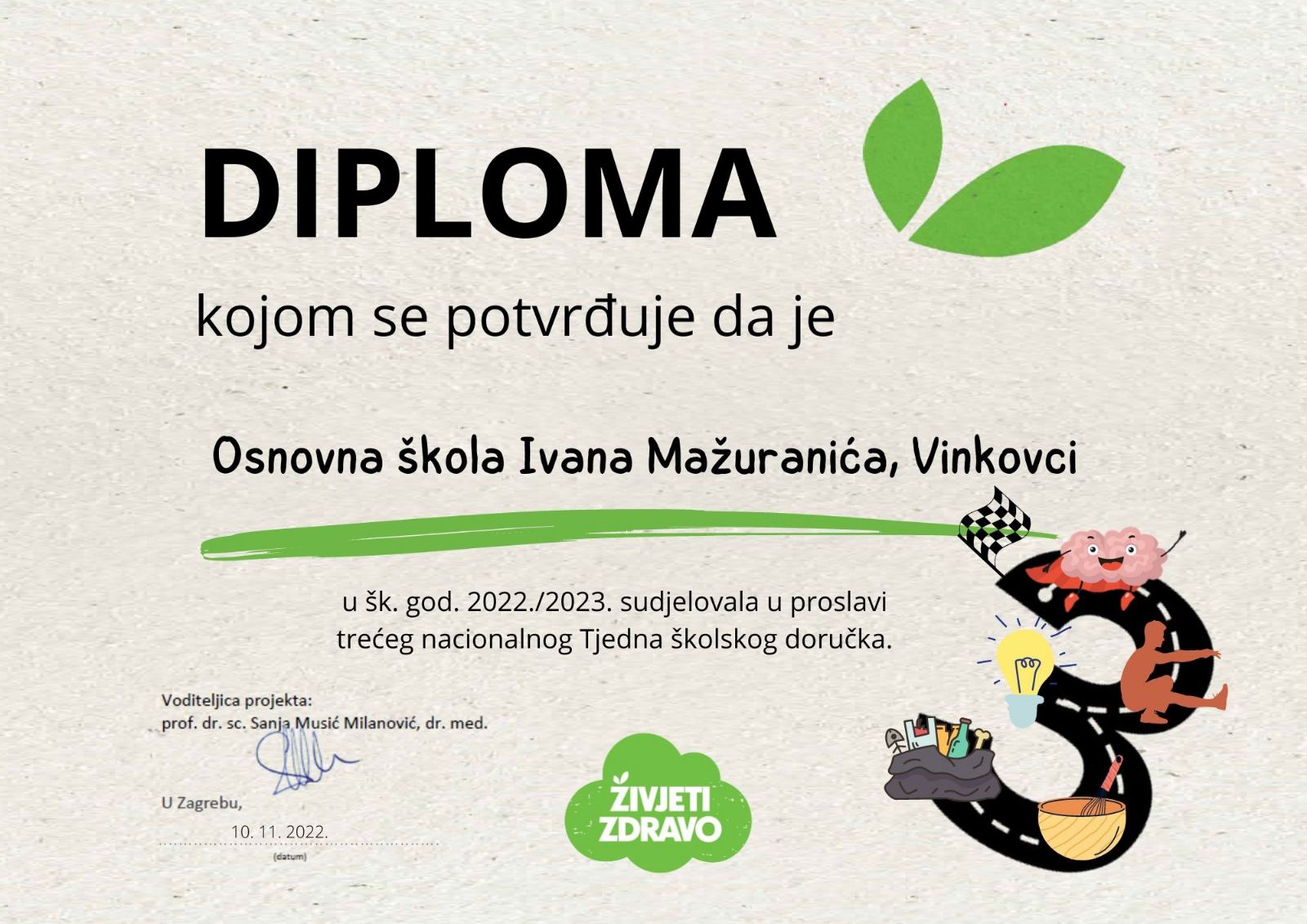 